Gabriel CartucciaCEO & Software Engineer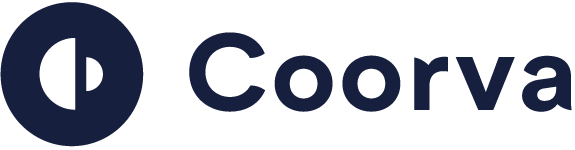 Skype: gacproGabriel Cartuccia gabriel@coorva.com